       POWODZENIA 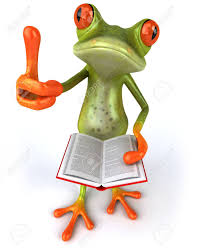 UCZNIOM KLASY VIII ŻYCZĘ ŁATWYCH ZADAŃ, POŁAMANIA PIÓR, OPTYMIZMU I DUŻO WIARY WE WŁASNE SIŁY!NIECH TEN EGZAMIN ZAKOŃCZY SIĘ TWOIM WIELKIM SUKCESEM A JEGO WSPANIAŁY WYNIK WYNAGRODZI DŁUGIE GODZINY POŚWIĘCONE NA NAUKĘ.                                                                        ŻYCZY                                                               EWA BALAKOWSKA 